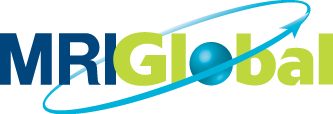 HAZARD ACKNOWLEDGEMENT	“We acknowledge that the compounds ordered herein are potentially hazardous and accept responsibility for the safe handling, use, and disposal of them by qualified professionals.	The compounds are intended for laboratory experimental use only.  They are not to be used as drugs for humans.”__________________________________  Safety Officer or Principal InvestigatorORDER FORMMRIGLOBAL CHEMICAL CARCINOGEN REPOSITORYMRIGlobal, 425 Dr. Martin Luther King Jr. Blvd., Kansas City, MO 64110Email order form to: lfountain@mriglobal.org ORDER FORMMRIGLOBAL CHEMICAL CARCINOGEN REPOSITORYMRIGlobal, 425 Dr. Martin Luther King Jr. Blvd., Kansas City, MO 64110Email order form to: lfountain@mriglobal.org ORDER FORMMRIGLOBAL CHEMICAL CARCINOGEN REPOSITORYMRIGlobal, 425 Dr. Martin Luther King Jr. Blvd., Kansas City, MO 64110Email order form to: lfountain@mriglobal.org ORDER FORMMRIGLOBAL CHEMICAL CARCINOGEN REPOSITORYMRIGlobal, 425 Dr. Martin Luther King Jr. Blvd., Kansas City, MO 64110Email order form to: lfountain@mriglobal.org ORDER FORMMRIGLOBAL CHEMICAL CARCINOGEN REPOSITORYMRIGlobal, 425 Dr. Martin Luther King Jr. Blvd., Kansas City, MO 64110Email order form to: lfountain@mriglobal.org ORDER FORMMRIGLOBAL CHEMICAL CARCINOGEN REPOSITORYMRIGlobal, 425 Dr. Martin Luther King Jr. Blvd., Kansas City, MO 64110Email order form to: lfountain@mriglobal.org ORDER FORMMRIGLOBAL CHEMICAL CARCINOGEN REPOSITORYMRIGlobal, 425 Dr. Martin Luther King Jr. Blvd., Kansas City, MO 64110Email order form to: lfountain@mriglobal.org ORDER FORMMRIGLOBAL CHEMICAL CARCINOGEN REPOSITORYMRIGlobal, 425 Dr. Martin Luther King Jr. Blvd., Kansas City, MO 64110Email order form to: lfountain@mriglobal.org 1.	Researcher: 2.	Tel:  2.	Tel:  2.	Tel:  	Email:3.	Chemicals:3.	Chemicals:3.	Chemicals:3.	Chemicals:3.	Chemicals:3.	Chemicals:3.	Chemicals:3.	Chemicals:MRI No.ChemicalChemicalChemicalNo. ofUnitsNo. ofUnitsNo. ofUnitsUnitWeight (mg)4.       Import/Export Only: So MRIGlobal may comply with U.S. Export Control Regulations, please provide 1) name of end user, 2) name and address of institution, 3) brief description of the end use for items ordered, including items purchased for resale: 4.       Import/Export Only: So MRIGlobal may comply with U.S. Export Control Regulations, please provide 1) name of end user, 2) name and address of institution, 3) brief description of the end use for items ordered, including items purchased for resale: 4.       Import/Export Only: So MRIGlobal may comply with U.S. Export Control Regulations, please provide 1) name of end user, 2) name and address of institution, 3) brief description of the end use for items ordered, including items purchased for resale: 4.       Import/Export Only: So MRIGlobal may comply with U.S. Export Control Regulations, please provide 1) name of end user, 2) name and address of institution, 3) brief description of the end use for items ordered, including items purchased for resale: 4.       Import/Export Only: So MRIGlobal may comply with U.S. Export Control Regulations, please provide 1) name of end user, 2) name and address of institution, 3) brief description of the end use for items ordered, including items purchased for resale: 4.       Import/Export Only: So MRIGlobal may comply with U.S. Export Control Regulations, please provide 1) name of end user, 2) name and address of institution, 3) brief description of the end use for items ordered, including items purchased for resale: 4.       Import/Export Only: So MRIGlobal may comply with U.S. Export Control Regulations, please provide 1) name of end user, 2) name and address of institution, 3) brief description of the end use for items ordered, including items purchased for resale: 4.       Import/Export Only: So MRIGlobal may comply with U.S. Export Control Regulations, please provide 1) name of end user, 2) name and address of institution, 3) brief description of the end use for items ordered, including items purchased for resale: 5.	We acknowledge and agree that MRIGlobal Chemical Carcinogen Repository chemicals are provided as is and that MRIGlobal offers no warranties regarding use, nor will MRIGlobal be liable for any loss, direct or indirect, resulting from use of the chemicals.  		______________________________________			     Authorized Signature5.	We acknowledge and agree that MRIGlobal Chemical Carcinogen Repository chemicals are provided as is and that MRIGlobal offers no warranties regarding use, nor will MRIGlobal be liable for any loss, direct or indirect, resulting from use of the chemicals.  		______________________________________			     Authorized Signature5.	We acknowledge and agree that MRIGlobal Chemical Carcinogen Repository chemicals are provided as is and that MRIGlobal offers no warranties regarding use, nor will MRIGlobal be liable for any loss, direct or indirect, resulting from use of the chemicals.  		______________________________________			     Authorized Signature5.	We acknowledge and agree that MRIGlobal Chemical Carcinogen Repository chemicals are provided as is and that MRIGlobal offers no warranties regarding use, nor will MRIGlobal be liable for any loss, direct or indirect, resulting from use of the chemicals.  		______________________________________			     Authorized Signature5.	We acknowledge and agree that MRIGlobal Chemical Carcinogen Repository chemicals are provided as is and that MRIGlobal offers no warranties regarding use, nor will MRIGlobal be liable for any loss, direct or indirect, resulting from use of the chemicals.  		______________________________________			     Authorized Signature5.	We acknowledge and agree that MRIGlobal Chemical Carcinogen Repository chemicals are provided as is and that MRIGlobal offers no warranties regarding use, nor will MRIGlobal be liable for any loss, direct or indirect, resulting from use of the chemicals.  		______________________________________			     Authorized Signature5.	We acknowledge and agree that MRIGlobal Chemical Carcinogen Repository chemicals are provided as is and that MRIGlobal offers no warranties regarding use, nor will MRIGlobal be liable for any loss, direct or indirect, resulting from use of the chemicals.  		______________________________________			     Authorized Signature5.	We acknowledge and agree that MRIGlobal Chemical Carcinogen Repository chemicals are provided as is and that MRIGlobal offers no warranties regarding use, nor will MRIGlobal be liable for any loss, direct or indirect, resulting from use of the chemicals.  		______________________________________			     Authorized Signature6.	Shipping Address: 7.	Billing Address:8.	PaymentPurchase Order No.:Card (VISA/ MC):Card No:   Exp:Exp:Exp:Cardholder:Email:  Phone: